Sponsoravtale mellom Firma ogGrønkjær SkisenterDet er inngått sponsoravtale mellom Firma (organisasjonsnummer ) og Grønkjær Skisenter  (organisasjonsnummer 995 815 915). 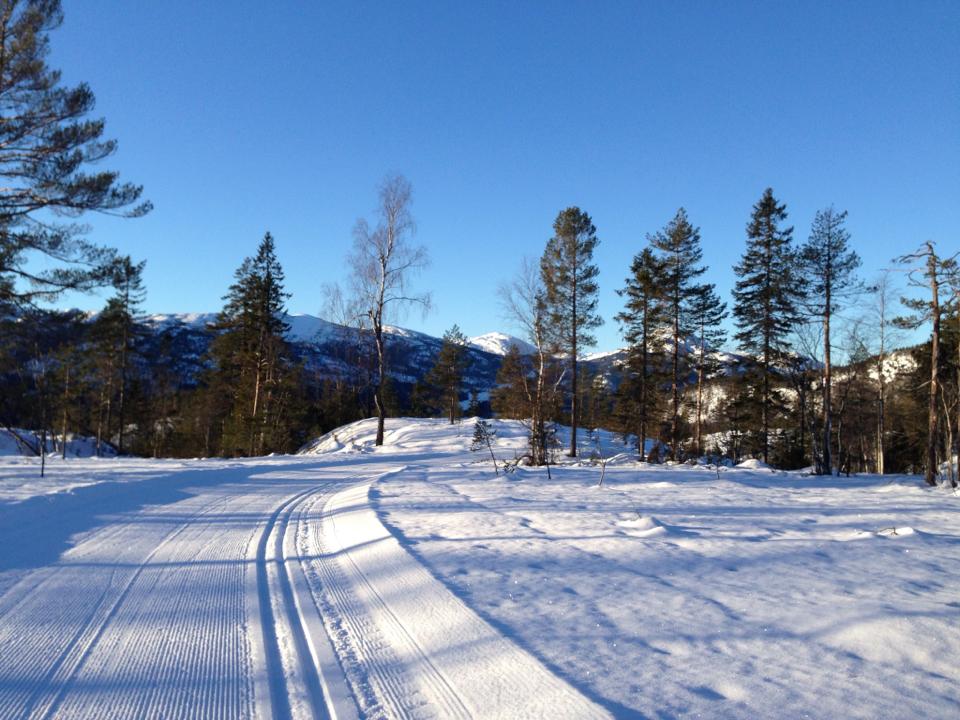 Avtalen omfatter:Firma sponser Grønkjær Skisenter med et beløp som krysset av under.  Beløpet er eks.mva.Selskapet får som gjenytelse:Produkt A 1 stort arenaskilt på Grønkjær Skisenter  4x1 m,pluss et mindre skilt på info tavle 0,5x0,3 m ved inngangen til løypenettet. Pluss hjemmeside.Produkt B 1 stort arenaskilt 4x 1 m på Grønkjær Skisenter. Pluss hjemmesideProdukt C 1 mindre arenaskilt 2x1 m på Grønkjær Skisenter. Pluss hjemmesideUtgifter til reklamemateriell:Firmaet betaler framstilling av reklameskilt. Varighet:Avtalen har en varighet som krysset av under. Beløpet faktureres fra den dato avtalen er inngått.Kontrakten er utstedt i 2 eksemplar, hvorav partene har et eksemplar hver.Spesielle avtaler:Kontaktpersoner:	
Underskrifter:Dato: ....................					Sted; .................................................……………………………………………………			………………………………………………………Kontaktperson							Terje BakkaFirma				                      		Grønkjær SkisenterProduktÅrlig beløpKryss av Produkt A Kr 15.000,-Produkt BKr 10.000,-Produkt C Kr   5.000,- Et årTo årTre årFirmaKontaktpersonMail og telefon nrFakturaadresse;Gate/postboksPostnr og stedGrønkjær SkisenterTerje Bakkapost@g-skisenter.no         Tlf:  46 85 40 30